21/2122/2123/2124/2125/2126/2127/21Mineral Titles Act 2010NOTICE OF LAND CEASING TO BE A MINERAL TITLE AREAMineral Titles Act 2010NOTICE OF LAND CEASING TO BE A MINERAL TITLE AREATitle Type and Number:Exploration Licence 28083Area Ceased on:31 January 2021Area:3 Blocks, 9.53 km²Locality:REYNOLDS RANGEName of Applicant(s)/Holder(s):100% PRODIGY GOLD NL* [ACN. 009 127 020]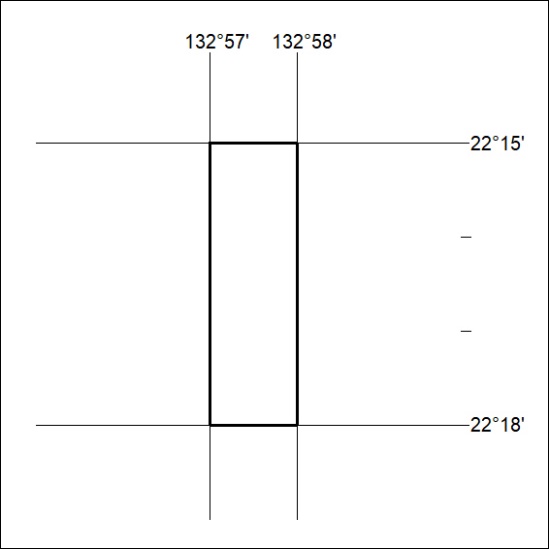 Mineral Titles ActMineral Titles ActNOTICE OF GRANT OF A MINERAL TITLENOTICE OF GRANT OF A MINERAL TITLETitle Type and Number:Mineral Lease 32411Granted:29 January 2021, for a period of 24 YearsArea:35.00 HectaresLocality:AILERONName of Holder/s:100% ARAFURA RARE EARTHS PTY LTD [ACN. 118 158 900]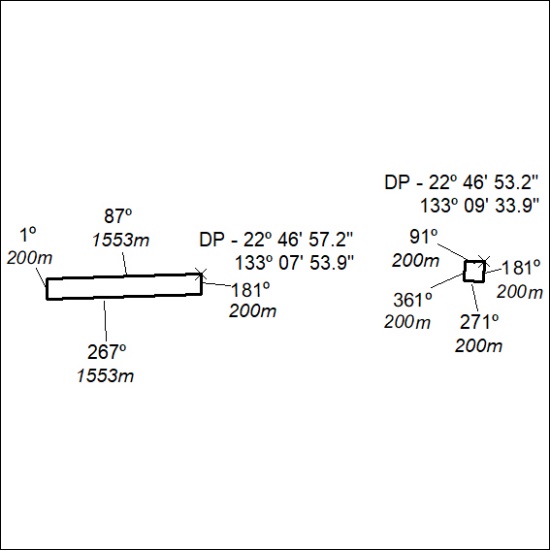 Mineral Titles ActMineral Titles ActNOTICE OF GRANT OF A MINERAL TITLENOTICE OF GRANT OF A MINERAL TITLETitle Type and Number:Mineral Lease 32412Granted:29 January 2021, for a period of 24 YearsArea:26.00 HectaresLocality:AILERONName of Holder/s:100% ARAFURA RARE EARTHS PTY LTD [ACN. 118 158 900]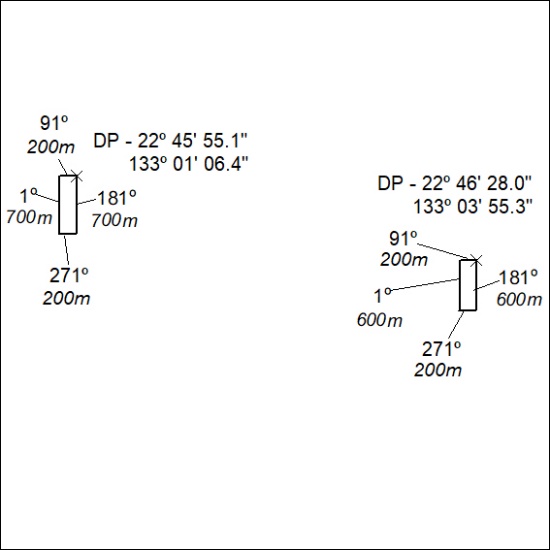 Mineral Titles ActMineral Titles ActNOTICE OF GRANT OF A MINERAL TITLENOTICE OF GRANT OF A MINERAL TITLETitle Type and Number:Mineral Lease 32413Granted:29 January 2021, for a period of 24 YearsArea:30.00 HectaresLocality:NAPPERBYName of Holder/s:100% ARAFURA RARE EARTHS PTY LTD [ACN. 118 158 900]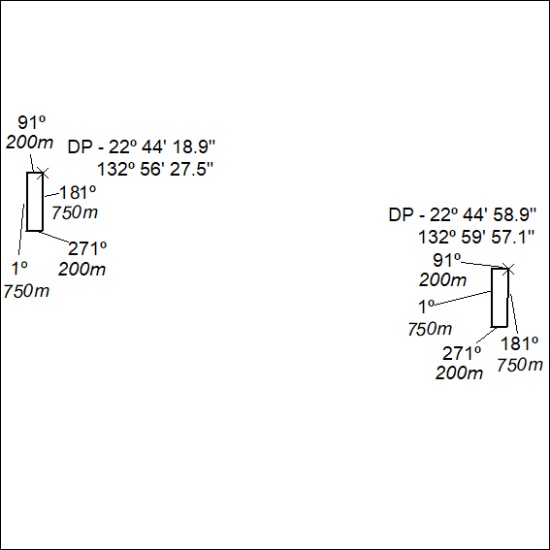 Mineral Titles ActMineral Titles ActNOTICE OF GRANT OF A MINERAL TITLENOTICE OF GRANT OF A MINERAL TITLETitle Type and Number:Mineral Lease 32414Granted:29 January 2021, for a period of 24 YearsArea:32.00 HectaresLocality:NAPPERBYName of Holder/s:100% ARAFURA RARE EARTHS PTY LTD [ACN. 118 158 900]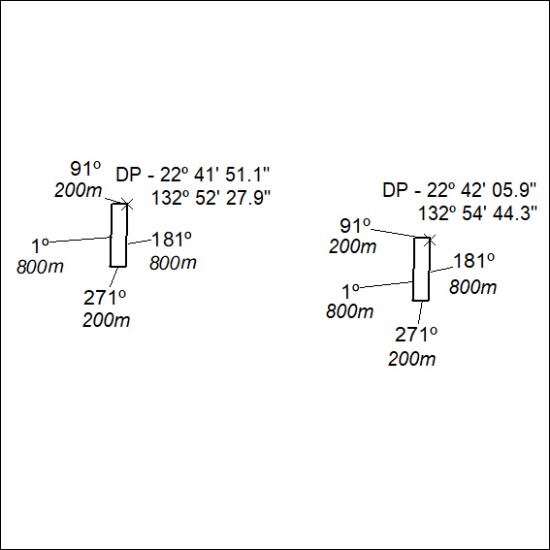 Mineral Titles ActMineral Titles ActNOTICE OF GRANT OF A MINERAL TITLENOTICE OF GRANT OF A MINERAL TITLETitle Type and Number:Mineral Lease 32415Granted:29 January 2021, for a period of 24 YearsArea:16.00 HectaresLocality:NAPPERBYName of Holder/s:100% ARAFURA RARE EARTHS PTY LTD [ACN. 118 158 900]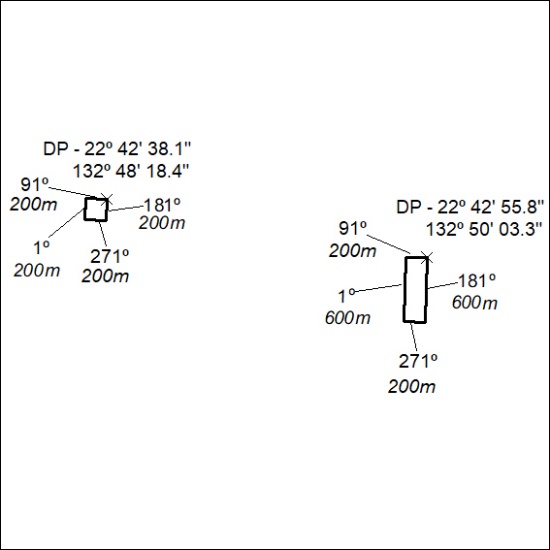 Mineral Titles ActMineral Titles ActNOTICE OF GRANT OF A MINERAL TITLENOTICE OF GRANT OF A MINERAL TITLETitle Type and Number:Mineral Lease 32416Granted:29 January 2021, for a period of 24 YearsArea:33.01 HectaresLocality:AILERONName of Holder/s:100% ARAFURA RARE EARTHS PTY LTD [ACN. 118 158 900]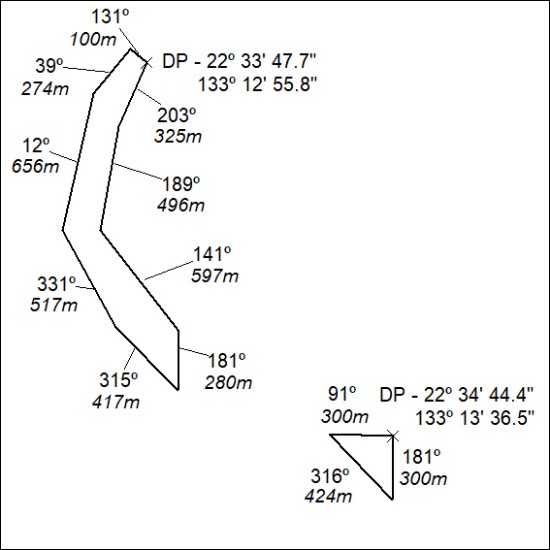 